A remplir uniquement si vous êtes candidat-e dans une des communes suivantes:Ce formulaire doit être remis aux partis, associations ou groupements car il doit faire partie du dossier « Liste de candidatures » déposé en une seule fois au service des votations et élections au plus tard le lundi 6 janvier 2020 à midi.En qualité de candidat-e et conformément à l’art. 24 al. 4 de la loi A 5 05, je déclare :( à remplir en MAJUSCULES)Nom :       Prénom :      Adresse :       NPA/Localité:      Commune de domicile :      Date de naissance (jj.mm.aaaa) :      E-mail :           Tél.      Formation professionnelle :      Activité professionnelle actuelle :      Les conseils professionnels ou civils importants où je siège : 1.	      2.	      3.	      4.	      5.	      6.	      7.	      8.	      9.	     10.	     11.	     12.	     13.	     14.	     15.	     16.	     17.	     18.	     19.	     20.	     21.	     22.	     23.	     24.	     25.	     Certifié exact             Date : _______________________		Signature : ___________________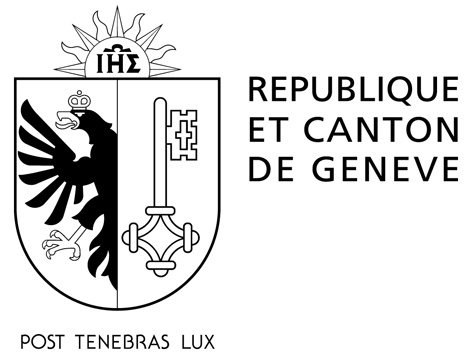      C1-CAMALiens d'intérêts Élection des EXÉCUTIFS COMMUNAUX – 1ER TOURdu 15 mars 2020BellevueColognyPregny-ChambésyChêne-BourgConfignonSatignyCollonge-BellerivePerly-Certoux